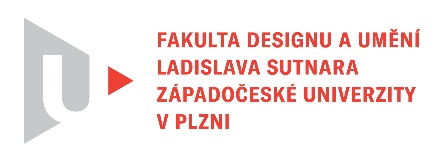 Protokol o hodnoceníkvalifikační práce Název bakalářské práce: PŘEDSTAVENÍ TURISTICKÉ DESTINACEPráci předložil student: Eduard BAINARStudijní obor a specializace: Multimediální design, specializace Animovaná a interaktivní tvorba II Hodnocení vedoucího prácePráci hodnotil: MgA. Jan KokoliaCíl práceJe zde jasně formulován cíl práce, kterým je představit divákovi lokalitu Rychlebských stezek, popsat obtížnosti jednotlivých trailů, ukázat možnosti vyžití v okolní přírodě a inspirovat k návštěvě této destinace. Cíl byl tedy naplněn po formální i faktické stránce.Stručný komentář hodnotiteleEduard Bainar si téma zvolil dobře, trailové trasy a downhillové sjezdy u nás zažívají boom a propagace těchto míst, zejména cílící na zahraniční zájemce všeobecně značně pokulhává. Student svoji práci rozdělil na dvě části – propagační video a doplňkovou instalaci s projekcí na objekt.Zpracování videa nenechá diváka na pochybách, že Eduard má kameramanské oko, cit pro záběrování, timing a střih. Střídání dronových záběrů s kamerovými, dobře obarvené záběry a dopředu domyšlená práce s protagonisty zvedá video z šedě jemu tématicky podobných. Zvolená stopáž mi subjektivně přijde spíše za hranou pohodlné usledovatelnosti. Jako nejvíce podceněnou složku si dovoluji označit zvuk a hudbu, která jde naproti trochu utahanému rytmu. Výraznější beat by pomohl vytvořit větší dynamiku videa. Výběr posledního českého songu ve finále videa raději ponechám bez dalšího komentáře. Výběr speakera na anglický voiceover též nepovažuji za nejšťastnější, hlas je nevýrazný bez zabarvení a postrádající nadšení. Využití time-remappingu by u vybraných záběrů mohlo též přispět lepší dynamičnosti celku. Rozdělení do kapitol mi přijde v pořádku, video je přehledné a srozumitelné. Grafická úprava je úsporná, ale ničím neurazí a svůj účel plní. Vytvořené logo je trochu prvoplánovité (jízdní kolo v kruhu), typografie v logu, slévající slova v názvu dohromady mi přijde nápaditá a dobře vyvedená. Přes výše uvedené nedostatky video jako celek funguje a určitě si najde velké množství příznivců.Prezentaci doplňuje instalace modelu kopců v dané lokalitě, na kterou je promítána grafika, znázorňující jednotlivé trasy a několik základních informací. Tuto část práce považuji za velice zdařilou a ponechávám bez výtek.Vyjádření o plagiátorstvíDílo je ryze autorský počin a nemám sebemenší důvod považovat byť jen její část za plagiát.4. Navrhovaná známka a případný komentářNavrhuji známku velmi dobřeDatum: 26. 5. 2023						Podpis: MgA. Jan KokoliaTisk oboustranný